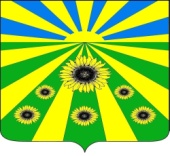 ПОСТАНОВЛЕНИЕАДМИНИСТРАЦИИ РАССВЕТОВСКОГО СЕЛЬСКОГО ПОСЕЛЕНИЯ СТАРОМИНСКОГО РАЙОНАот 30.08.2022                                                                                                № 80п. РассветО внесении изменений в постановление администрации Рассветовского сельского поселения Староминского района от 22 ноября 2017 года № 110 «Об утверждении муниципальной программы Рассветовского сельского поселения Староминского района «Формирование современной городской среды на 2018-2022 годы» (в редакции постановления администрации Рассветовского сельского поселения Староминского района от 02.11.2020 года №128)В целях приведения в соответствие муниципальной программы администрации Рассветовского сельского поселения Староминского района от 22 ноября 2017 года №110 «Об утверждении муниципальной программы Рассветовского сельского поселения Староминского района «Формирование современной городской среды на 2018-2022 годы»в рамках реализацииФедерального закона от 6 октября 2003 года № 131-ФЗ «Об общих принципах организации местного самоуправления в Российской Федерации», руководствуясь статьей 31 Устава Рассветовского сельского поселения Староминского района, п о с т а н о в л я ю:1. Внести в постановление администрации Рассветовского сельского поселения Староминского района от 22 ноября 2017 года № 110 «Об утверждении муниципальной программы Рассветовского сельского поселения Староминского района «Формирование современной городской среды на 2018-2022 годы» (в редакции постановления администрации Рассветовского сельского поселения Староминского района от 02.11.2020 года №128)следующие изменения:1.1Приложениек постановлению администрации Рассветовского сельского поселения Староминского района от 22 ноября 2017 года № 110«Об утверждении муниципальной программы Рассветовского сельского поселения Староминского района «Формирование современной городской среды на 2018-2022 годы» (в редакции постановления администрации Рассветовского сельского поселения Староминского района от 02.11.2020 года №128): в паспорте муниципальной программы Рассветовского сельского поселения Староминского района «Формирование современной городской среды на 2018-2024 годы» в пункте «Объемы бюджетных ассигнований программы»  и в пункте 4 «Обоснование ресурсного обеспечения муниципальной программы», в таблице «Объемы финансирования, тыс. рублей» изложитьв новой редакции (прилагается).1.2Приложение №2 к паспорту муниципальной программы «Формирование современной городской среды на 2018-2024 годы» администрации Рассветовского сельского поселения Староминского района от 22 ноября 2017 года № 110«Об утверждении муниципальной программы Рассветовского сельского поселения Староминского района «Формирование современной городской среды на 2018-2022 годы»(в редакции постановления администрации Рассветовского сельского поселения Староминского района от 02.11.2020 года №128) изложить в новой редакции (прилагается).2. Постановление администрации Рассветовского сельского поселения Староминского района от 26.03.2021 г. №41 «О внесении изменений в постановление администрации Рассветовского сельского поселения Староминского района от 22 ноября 2017 года № 110 «Об утверждении муниципальной программы Рассветовского сельского поселения Староминского района «Формирование современной городской среды на 2018-2022 годы» (в редакции постановления администрации Рассветовского сельского поселения Староминского район от 02.11.2020 года №128)» считать утратившим силу.3. Ведущему специалисту администрации Рассветовского сельского поселения Бреевой Л.В. разместить настоящее постановление на официальном сайте администрации Рассветовского сельского поселения Староминского района в информационно-телекоммуникационной сети «Интернет» http://www.rassvetsp.ru и обнародовать.4. Контроль за выполнением настоящего постановления возложить на специалиста 1 категории администрации Рассветовского сельского поселения Староминского района Е.Е. Дерновую.5. Постановление вступает в силу со дня его официального обнародования.Глава Рассветовского сельскогопоселения Староминского района                                                 А.В.ДемченкоЛИСТ СОГЛАСОВАНИЯпостановления администрации Рассветовского сельского поселения Староминского района от_________________года №____«О внесении изменений в постановление администрации Рассветовского сельского поселения Староминского района от 22 ноября 2017 года № 110 «Об утверждении муниципальной программы Рассветовского сельского поселения Староминского района «Формирование современной городской среды на 2018-2022 годы»(в редакции постановления администрации Рассветовского сельского поселения Староминского района от 01.03.2021 года №30)ПРИЛОЖЕНИЕк постановлению администрации Рассветовского сельского поселенияСтароминского районаот 30.08.2022года № 80ПРИЛОЖЕНИЕУТВЕРЖДЕНпостановлением администрации Рассветовского сельского поселения Староминского районаот 22 ноября 2017 года № 110(в редакции постановления  администрацииРассветовского сельского поселенияСтароминского районаот 30.08.2022года№80)ПАСПОРТ муниципальной программы Рассветовского сельского поселения Староминского района «Формирование современной городской среды на 2018-2024 годы»Обоснование ресурсного обеспечения муниципальной программыФинансирование реализации муниципальной программы будет осуществляться за счет средств местного бюджета и на условиях софинансирования с федеральным и краевым бюджетом в рамках государственной программой Краснодарского края «Формирование современной городской среды», утвержденной постановлением главы администрации (губернатора) Краснодарского края от 31августа 2017 года № 655"Об утверждении государственной программы Краснодарского края "Формирование современной городской среды"Предоставление субсидии из краевого бюджета бюджету Рассветовского сельского поселения на софинансирование расходных обязательств по организации благоустройства территории поселения, реализуется в соответствии с приоритетным проектом «Формирование современной городской среды».Объемы финансирования мероприятий могут уточняться в соответствии с решением о местном бюджете.Оценка влияния изменения объема финансирования муниципальной программы на изменение значений целевых показателей муниципальной программы «Формирование современной городской среды на 2018-2024  годы представлена в приложении № 5 к паспорту муниципальной программы.Специалист 1категории администрацииРассветовского сельского поселенияСтароминского района                                                                              Е.Е. ДерноваяПРИЛОЖЕНИЕ №2к паспорту муниципальной программы«Формирование современной городской среды на 2018-2024 годы»Переченьосновных мероприятий муниципальной программы Рассветовского сельского поселения Староминского района «Формирование современной городской среды на 2018-2024 годыСпециалист 1 категорииадминистрацииРассветовского сельского поселенияСтароминского района                                                                                                                                                Е.Е. ДерноваяПроект подготовлен и внесен:Специалист 1 категории администрации Рассветовского сельского поселения Староминского района                                               Е.Е.Дерновая_____________2022г.Проект согласован:Ведущий специалист администрацииРассветовского сельского поселения Староминского районаЛ.В. Бреева______________2022г.Ведущий специалист администрацииРассветовского сельского поселения Староминского районаИ.В. Колчина_____________2022г.Ведущий специалист администрации Рассветовского сельского поселения Староминского района                                     А.Г. Фесенко______________2022г.Объемы бюджетных ассигнований программыОбщий объем бюджетных ассигнований, необходимых на реализацию мероприятий муниципальной программы составляет 33961,33 тыс. рублей,в том числе по годам реализации:2018 год – 0,00 тыс. рублей2019 год – 0,00 тыс. рублей2020 год –226,00 тыс. рублей2021 год – 0,00 тыс. рублей2022 год –0,00 тыс. рублей2023 год – 33685,33 тыс. рублей2024 год – 50,00 тыс. рублей.За счет средств местного бюджета (бюджета Рассветовского сельского поселения) объем бюджетных ассигнований, необходимых на реализацию мероприятий муниципальной программы, составляет 1711,73 тыс. рублей,в том числе по годам реализации:2018 год – 0,00 тыс. рублей2019 год – 0,00 тыс. рублей2020 год – 226,00 тыс. рублей2021 год – 0,00 тыс. рублей2022 год – 0,00 тыс. рублей2023 год – 1435,73 тыс. рублей2024 год – 50,00 тыс. рублей.За счет средств районного бюджета составляет 2390,456  тыс. рублей,в том числе по годам реализации:2018 год – 0,00 тыс. рублей2019 год –  0,00 тыс. рублей2020 год – 0,00 тыс. рублей2021 год – 0,00 тыс. рублей2022 год – 0,00 тыс. рублей2023 год – 2390,456тыс. рублей2024 год – 0,00 тыс. рублей.За счет средств краевого бюджета составляет 29859,144  тыс. рублей,в том числе по годам реализации:2018 год – 0,00 тыс. рублей2019 год –  0,00 тыс. рублей2020 год – 0,00 тыс. рублей2021 год –0,00тыс. рублей2022 год – 0,00 тыс. рублей2023 год –29859,144тыс. рублей2024 год –0,00тыс. рублей.Годы реализацииОбъемы финансирования, тыс. рублейОбъемы финансирования, тыс. рублейОбъемы финансирования, тыс. рублейОбъемы финансирования, тыс. рублейОбъемы финансирования, тыс. рублейГоды реализацииВсегов разрезе источников финансированияв разрезе источников финансированияв разрезе источников финансированияв разрезе источников финансированияГоды реализацииВсегоместныйбюджетрайонныйбюджеткраевой бюджетвнебюджетные источники123456Основное мероприятие № 1 «Благоустройство общественной территории»Основное мероприятие № 1 «Благоустройство общественной территории»Основное мероприятие № 1 «Благоустройство общественной территории»Основное мероприятие № 1 «Благоустройство общественной территории»Основное мероприятие № 1 «Благоустройство общественной территории»Основное мероприятие № 1 «Благоустройство общественной территории»2018-----2019-----2020226,00226,00---2021-----2022-----             202333685,331435,732390,45629859,144-             2024-50,00---Всего по основному мероприятию33961,331711,732390,45629859,144-Общий объем финансирования по муниципальной программеОбщий объем финансирования по муниципальной программеОбщий объем финансирования по муниципальной программеОбщий объем финансирования по муниципальной программеОбщий объем финансирования по муниципальной программеОбщий объем финансирования по муниципальной программе2018-----2019-----2020226,00226,00---2021-----2022-----             202333685,331435,732390,45629859,144-             202450,0050,00---Всего по основному мероприятию33961,331711,732390,45629856,144-п/пНаименование мероприятияНаименование мероприятияИсточники финансирова-нияИсточники финансирова-нияОбъем финанси-рования, всего(тыс.руб.)Объем финанси-рования, всего(тыс.руб.)В том числе по годамВ том числе по годамВ том числе по годамВ том числе по годамВ том числе по годамВ том числе по годамВ том числе по годамВ том числе по годамНепосредствен-ный результат реализации мероприятийУчастник муниципальной программы п/пНаименование мероприятияНаименование мероприятияИсточники финансирова-нияИсточники финансирова-нияОбъем финанси-рования, всего(тыс.руб.)Объем финанси-рования, всего(тыс.руб.)20182018201920202021202220232024122334455678910111213Отдельные мероприятия муниципальной программы «Формирование современной городской среды на 2018-2024 годы»Отдельные мероприятия муниципальной программы «Формирование современной городской среды на 2018-2024 годы»Отдельные мероприятия муниципальной программы «Формирование современной городской среды на 2018-2024 годы»Отдельные мероприятия муниципальной программы «Формирование современной городской среды на 2018-2024 годы»Отдельные мероприятия муниципальной программы «Формирование современной городской среды на 2018-2024 годы»Отдельные мероприятия муниципальной программы «Формирование современной городской среды на 2018-2024 годы»Отдельные мероприятия муниципальной программы «Формирование современной городской среды на 2018-2024 годы»Отдельные мероприятия муниципальной программы «Формирование современной городской среды на 2018-2024 годы»Отдельные мероприятия муниципальной программы «Формирование современной городской среды на 2018-2024 годы»Отдельные мероприятия муниципальной программы «Формирование современной городской среды на 2018-2024 годы»Отдельные мероприятия муниципальной программы «Формирование современной городской среды на 2018-2024 годы»Отдельные мероприятия муниципальной программы «Формирование современной городской среды на 2018-2024 годы»Отдельные мероприятия муниципальной программы «Формирование современной городской среды на 2018-2024 годы»Отдельные мероприятия муниципальной программы «Формирование современной городской среды на 2018-2024 годы»Отдельные мероприятия муниципальной программы «Формирование современной городской среды на 2018-2024 годы»Отдельные мероприятия муниципальной программы «Формирование современной городской среды на 2018-2024 годы»1Основное мероприятие № 1Благоустройство общественных территорийОсновное мероприятие № 1Благоустройство общественных территорийОсновное мероприятие № 1Благоустройство общественных территорийместный бюджетместный бюджет1711,731711,73--226,00--1435,7350,001Основное мероприятие № 1Благоустройство общественных территорийОсновное мероприятие № 1Благоустройство общественных территорийОсновное мероприятие № 1Благоустройство общественных территорийрайонныйбюджетрайонныйбюджет2390,4562390,456-----2390,456-1Основное мероприятие № 1Благоустройство общественных территорийОсновное мероприятие № 1Благоустройство общественных территорийОсновное мероприятие № 1Благоустройство общественных территорийкраевой бюджеткраевой бюджет29859,14429859,144-----29859,144-1Основное мероприятие № 1Благоустройство общественных территорийОсновное мероприятие № 1Благоустройство общественных территорийОсновное мероприятие № 1Благоустройство общественных территорийвнебюджет-ные источникивнебюджет-ные источники---------1Основное мероприятие № 1Благоустройство общественных территорийОсновное мероприятие № 1Благоустройство общественных территорийОсновное мероприятие № 1Благоустройство общественных территорийвсеговсего33961,3333961,33226,00--33685,3350,001в том числе:в том числе:в том числе:-----1.1Мероприятие № 1.1Реализация мероприятий муниципальной программы «Формирование современной городской среды на 2018-2024 годы»Мероприятие № 1.1Реализация мероприятий муниципальной программы «Формирование современной городской среды на 2018-2024 годы»Мероприятие № 1.1Реализация мероприятий муниципальной программы «Формирование современной городской среды на 2018-2024 годы»всеговсего226,00226,00--226,00----Разработка дизайн-проектов и проектно-сметной документацииблагоустройстваобщественных территорий:2020 – 1 ед. (парк п.Рассвет);2023– 1 ед. (парк п.Рассвет)2024– 1 ед.(парк п. Первомайский)Администрация Рассветовского сельского поселения Староминского района1.1Мероприятие № 1.1Реализация мероприятий муниципальной программы «Формирование современной городской среды на 2018-2024 годы»Мероприятие № 1.1Реализация мероприятий муниципальной программы «Формирование современной городской среды на 2018-2024 годы»Мероприятие № 1.1Реализация мероприятий муниципальной программы «Формирование современной городской среды на 2018-2024 годы»местный бюджетместный бюджет226,00226,00--226,00----Разработка дизайн-проектов и проектно-сметной документацииблагоустройстваобщественных территорий:2020 – 1 ед. (парк п.Рассвет);2023– 1 ед. (парк п.Рассвет)2024– 1 ед.(парк п. Первомайский)Администрация Рассветовского сельского поселения Староминского района1.1Мероприятие № 1.1Реализация мероприятий муниципальной программы «Формирование современной городской среды на 2018-2024 годы»Мероприятие № 1.1Реализация мероприятий муниципальной программы «Формирование современной городской среды на 2018-2024 годы»Мероприятие № 1.1Реализация мероприятий муниципальной программы «Формирование современной городской среды на 2018-2024 годы»районный бюджетрайонный бюджет---------Разработка дизайн-проектов и проектно-сметной документацииблагоустройстваобщественных территорий:2020 – 1 ед. (парк п.Рассвет);2023– 1 ед. (парк п.Рассвет)2024– 1 ед.(парк п. Первомайский)Администрация Рассветовского сельского поселения Староминского района1.1Мероприятие № 1.1Реализация мероприятий муниципальной программы «Формирование современной городской среды на 2018-2024 годы»Мероприятие № 1.1Реализация мероприятий муниципальной программы «Формирование современной городской среды на 2018-2024 годы»Мероприятие № 1.1Реализация мероприятий муниципальной программы «Формирование современной городской среды на 2018-2024 годы»краевой бюджеткраевой бюджет---------Разработка дизайн-проектов и проектно-сметной документацииблагоустройстваобщественных территорий:2020 – 1 ед. (парк п.Рассвет);2023– 1 ед. (парк п.Рассвет)2024– 1 ед.(парк п. Первомайский)Администрация Рассветовского сельского поселения Староминского района1.1Мероприятие № 1.1Реализация мероприятий муниципальной программы «Формирование современной городской среды на 2018-2024 годы»Мероприятие № 1.1Реализация мероприятий муниципальной программы «Формирование современной городской среды на 2018-2024 годы»Мероприятие № 1.1Реализация мероприятий муниципальной программы «Формирование современной городской среды на 2018-2024 годы»внебюджет-ные источникивнебюджет-ные источники---------Разработка дизайн-проектов и проектно-сметной документацииблагоустройстваобщественных территорий:2020 – 1 ед. (парк п.Рассвет);2023– 1 ед. (парк п.Рассвет)2024– 1 ед.(парк п. Первомайский)Администрация Рассветовского сельского поселения Староминского района1.2Мероприятие № 1.2Реализация мероприятий муниципальной программы «Формирование современной городской среды на 2018-2024 годыМероприятие № 1.2Реализация мероприятий муниципальной программы «Формирование современной городской среды на 2018-2024 годыМероприятие № 1.2Реализация мероприятий муниципальной программы «Формирование современной городской среды на 2018-2024 годывсеговсего33549,633549,6----33549,6-Выполнение  мероприятий муниципальной программы  «Формирование современной городской среды на 2018-2024 годы» по благоустройству общественных территорий.2021 - 1 ед., 2022 – 0 ед.,2023 – 1 ед. (парковая зона СДК п.Рассвет в п.Рассвет);2024 – 1 ед. (парк п.Первомайский)АдминистрацияРассветов-ского сельского поселения Старомин-ского района1.2Мероприятие № 1.2Реализация мероприятий муниципальной программы «Формирование современной городской среды на 2018-2024 годыМероприятие № 1.2Реализация мероприятий муниципальной программы «Формирование современной городской среды на 2018-2024 годыМероприятие № 1.2Реализация мероприятий муниципальной программы «Формирование современной городской среды на 2018-2024 годыместный бюджетместный бюджет13001300----1300-Выполнение  мероприятий муниципальной программы  «Формирование современной городской среды на 2018-2024 годы» по благоустройству общественных территорий.2021 - 1 ед., 2022 – 0 ед.,2023 – 1 ед. (парковая зона СДК п.Рассвет в п.Рассвет);2024 – 1 ед. (парк п.Первомайский)АдминистрацияРассветов-ского сельского поселения Старомин-ского района1.2Мероприятие № 1.2Реализация мероприятий муниципальной программы «Формирование современной городской среды на 2018-2024 годыМероприятие № 1.2Реализация мероприятий муниципальной программы «Формирование современной городской среды на 2018-2024 годыМероприятие № 1.2Реализация мероприятий муниципальной программы «Формирование современной городской среды на 2018-2024 годырайонный бюджетрайонный бюджет2390,4562390,456-----2390,456-Выполнение  мероприятий муниципальной программы  «Формирование современной городской среды на 2018-2024 годы» по благоустройству общественных территорий.2021 - 1 ед., 2022 – 0 ед.,2023 – 1 ед. (парковая зона СДК п.Рассвет в п.Рассвет);2024 – 1 ед. (парк п.Первомайский)АдминистрацияРассветов-ского сельского поселения Старомин-ского района1.2Мероприятие № 1.2Реализация мероприятий муниципальной программы «Формирование современной городской среды на 2018-2024 годыМероприятие № 1.2Реализация мероприятий муниципальной программы «Формирование современной городской среды на 2018-2024 годыМероприятие № 1.2Реализация мероприятий муниципальной программы «Формирование современной городской среды на 2018-2024 годыкраевой бюджеткраевой бюджет29859,14429859,144-----29859,144-Выполнение  мероприятий муниципальной программы  «Формирование современной городской среды на 2018-2024 годы» по благоустройству общественных территорий.2021 - 1 ед., 2022 – 0 ед.,2023 – 1 ед. (парковая зона СДК п.Рассвет в п.Рассвет);2024 – 1 ед. (парк п.Первомайский)АдминистрацияРассветов-ского сельского поселения Старомин-ского района1.2Мероприятие № 1.2Реализация мероприятий муниципальной программы «Формирование современной городской среды на 2018-2024 годыМероприятие № 1.2Реализация мероприятий муниципальной программы «Формирование современной городской среды на 2018-2024 годыМероприятие № 1.2Реализация мероприятий муниципальной программы «Формирование современной городской среды на 2018-2024 годывнебюджетныеисточникивнебюджетныеисточники---------Выполнение  мероприятий муниципальной программы  «Формирование современной городской среды на 2018-2024 годы» по благоустройству общественных территорий.2021 - 1 ед., 2022 – 0 ед.,2023 – 1 ед. (парковая зона СДК п.Рассвет в п.Рассвет);2024 – 1 ед. (парк п.Первомайский)АдминистрацияРассветов-ского сельского поселения Старомин-ского района1.31.3Мероприятие № 1.3Реализация мероприятий муниципальной программы «Формирование современной городской среды на 2018-2024 годы»Мероприятие № 1.3Реализация мероприятий муниципальной программы «Формирование современной городской среды на 2018-2024 годы»всеговсего50,0050,00------50,00Установка лавочек в парковой зоне п.Первомайский2024-1 ед;АдминистрацияРассветовского сельского поселения Староминского района1.31.3Мероприятие № 1.3Реализация мероприятий муниципальной программы «Формирование современной городской среды на 2018-2024 годы»Мероприятие № 1.3Реализация мероприятий муниципальной программы «Формирование современной городской среды на 2018-2024 годы»местный бюджетместный бюджет50,0050,00-----50,00Установка лавочек в парковой зоне п.Первомайский2024-1 ед;АдминистрацияРассветовского сельского поселения Староминского района1.31.3Мероприятие № 1.3Реализация мероприятий муниципальной программы «Формирование современной городской среды на 2018-2024 годы»Мероприятие № 1.3Реализация мероприятий муниципальной программы «Формирование современной городской среды на 2018-2024 годы»районный бюджетрайонный бюджет---------Установка лавочек в парковой зоне п.Первомайский2024-1 ед;АдминистрацияРассветовского сельского поселения Староминского района1.31.3Мероприятие № 1.3Реализация мероприятий муниципальной программы «Формирование современной городской среды на 2018-2024 годы»Мероприятие № 1.3Реализация мероприятий муниципальной программы «Формирование современной городской среды на 2018-2024 годы»краевой бюджеткраевой бюджет---------Установка лавочек в парковой зоне п.Первомайский2024-1 ед;АдминистрацияРассветовского сельского поселения Староминского района1.41.4Мероприятие № 1.4Реализация мероприятий муниципальной программы «Формирование современной городской среды на 2018-2024 годы»Мероприятие № 1.4Реализация мероприятий муниципальной программы «Формирование современной городской среды на 2018-2024 годы»всеговсего135,73135,73-----135,73-Реконструкция уличного освещения:- п.Дальний по ул. Карла Маркса от дома №7 до магазина №4;- п.Заря ул. Кирова от дома №10 до дома №12 кв.2АдминистрацияРассветовского сельского поселения Староминского района1.41.4Мероприятие № 1.4Реализация мероприятий муниципальной программы «Формирование современной городской среды на 2018-2024 годы»Мероприятие № 1.4Реализация мероприятий муниципальной программы «Формирование современной городской среды на 2018-2024 годы»местный бюджетместный бюджет135,73135,73-----135,73-Реконструкция уличного освещения:- п.Дальний по ул. Карла Маркса от дома №7 до магазина №4;- п.Заря ул. Кирова от дома №10 до дома №12 кв.2АдминистрацияРассветовского сельского поселения Староминского района1.41.4Мероприятие № 1.4Реализация мероприятий муниципальной программы «Формирование современной городской среды на 2018-2024 годы»Мероприятие № 1.4Реализация мероприятий муниципальной программы «Формирование современной городской среды на 2018-2024 годы»районный бюджетрайонный бюджет---------Реконструкция уличного освещения:- п.Дальний по ул. Карла Маркса от дома №7 до магазина №4;- п.Заря ул. Кирова от дома №10 до дома №12 кв.2АдминистрацияРассветовского сельского поселения Староминского района1.41.4Мероприятие № 1.4Реализация мероприятий муниципальной программы «Формирование современной городской среды на 2018-2024 годы»Мероприятие № 1.4Реализация мероприятий муниципальной программы «Формирование современной городской среды на 2018-2024 годы»краевой бюджеткраевой бюджет---------Реконструкция уличного освещения:- п.Дальний по ул. Карла Маркса от дома №7 до магазина №4;- п.Заря ул. Кирова от дома №10 до дома №12 кв.2АдминистрацияРассветовского сельского поселения Староминского района1.41.4Мероприятие № 1.4Реализация мероприятий муниципальной программы «Формирование современной городской среды на 2018-2024 годы»Мероприятие № 1.4Реализация мероприятий муниципальной программы «Формирование современной городской среды на 2018-2024 годы»внебюджетные источникивнебюджетные источники---------Реконструкция уличного освещения:- п.Дальний по ул. Карла Маркса от дома №7 до магазина №4;- п.Заря ул. Кирова от дома №10 до дома №12 кв.2АдминистрацияРассветовского сельского поселения Староминского района